Revision sheet for AP2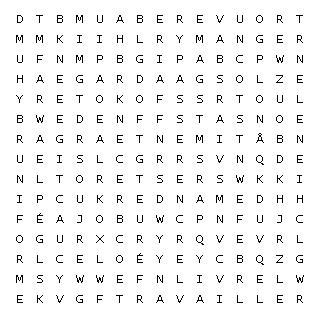 aimer – to likedemander – to askécouter – to listenfaire – to do lire – to readmanger – to eatparler – to speakpasser – to spendporter – to wearrester – to staytravailler – to worktrouver – to findun bateau - a boatun bâtiment – a buildingun cadeau – a presentun chien – a dogune école – a schoolun livre – a bookun professeur – a teacherun uniforme – a uniform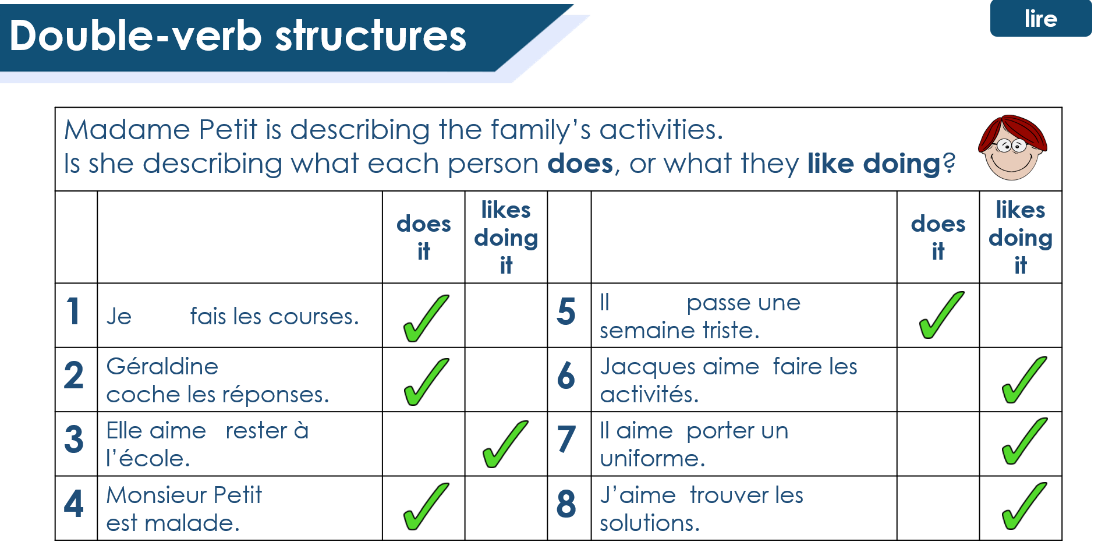 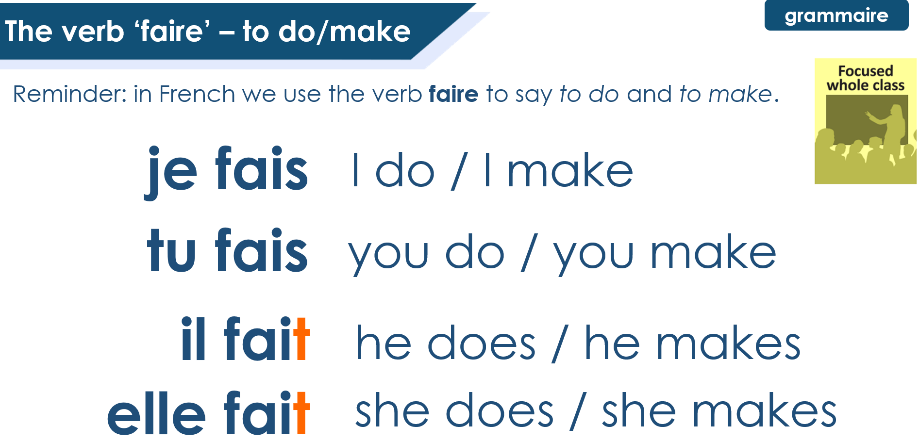 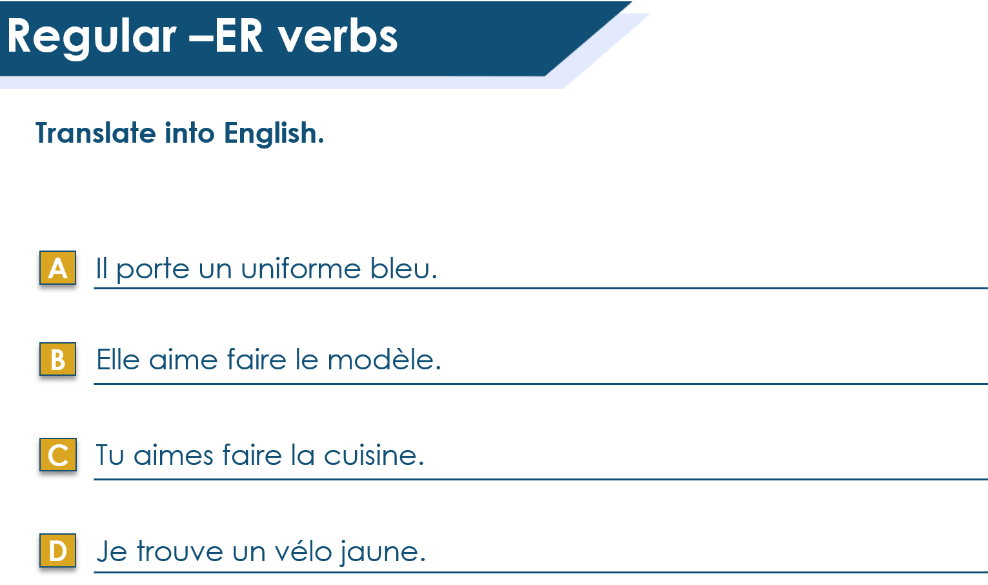 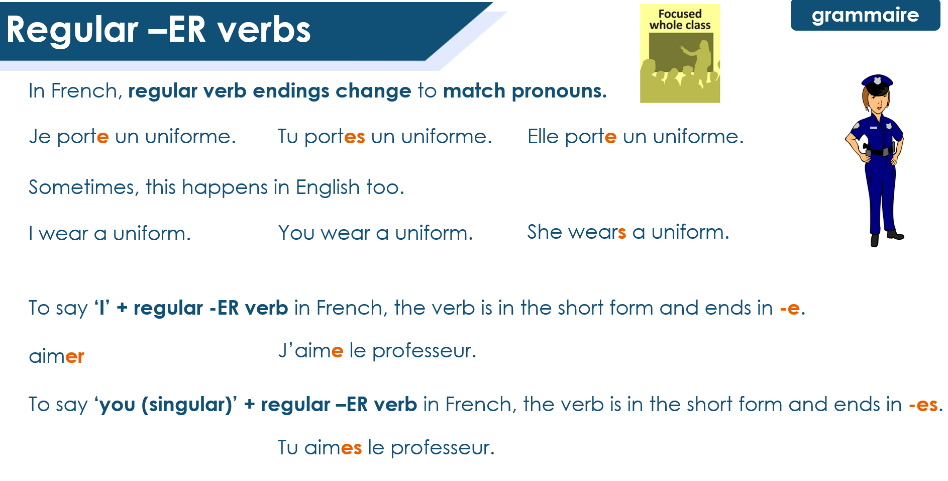 